Classe des abeilles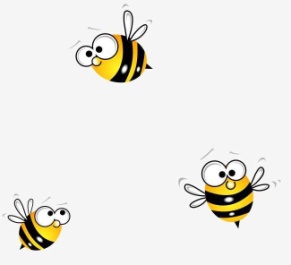 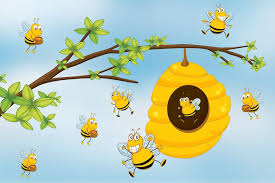 